Radun AlexanderExperience:Position applied for: Deck CadetDate of birth: 07.03.1995 (age: 22)Citizenship: UkraineResidence permit in Ukraine: NoCountry of residence: UkraineCity of residence: OdessaPermanent address: Topoleva 24Contact Tel. No: +38 (048) 236-49-15 / +38 (093) 189-44-36E-Mail: alexradun@mail.ruU.S. visa: NoE.U. visa: NoUkrainian biometric international passport: Not specifiedDate available from: 23.02.2014English knowledge: GoodMinimum salary: 450 $ per monthPositionFrom / ToVessel nameVessel typeDWTMEBHPFlagShipownerCrewingDeck Cadet29.04.2013-31.08.2013KhadzibeyPassenger Ship657rtSulcer-UASolexDeck Cadet21.05.2012-31.08.2012KhadzibeyPassenger Ship657 rtSulcer-UASolex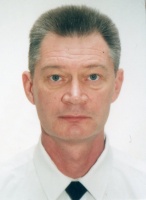 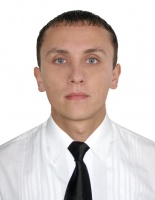 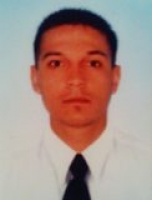 